Домашнее задание от 25.12.23.Для всех групп. Понятия:Музыкальный звук - это звук, который можно сыграть на музыкальном инструменте или спеть голосом. Октава - это расстояние от одной ноты "до" до следующей ноты "до".Длительность - это продолжительность звучания ноты. Ритм - это чередование длительностей. Метр - это ровные шаги.Реприза - это знак повтора.Пауза - это тишина в музыки. Ноты. Повтрите ноты первой и второй октавы. 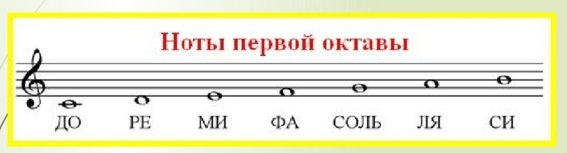 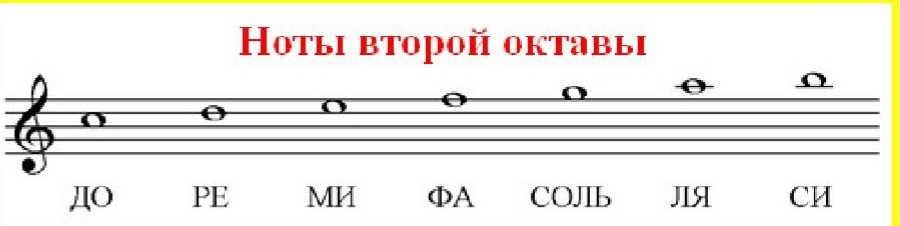 Читать ритм. 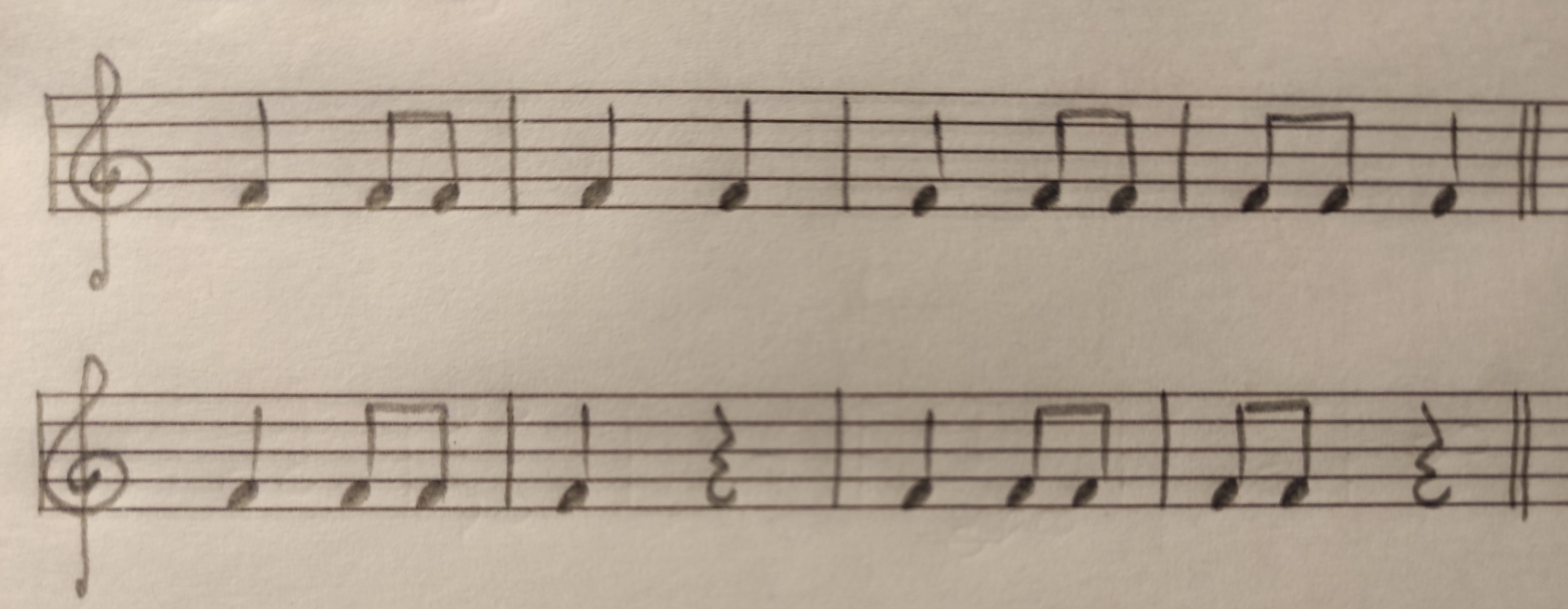 